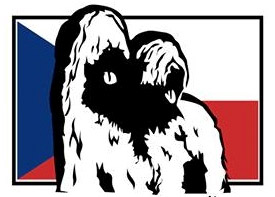 BRIARD KLUB ČR z.s.INVITES YOU TOBRIARD SPECIAL SHOW7 .10.  2018in the Dog Academy Beroun https://www.daberoun.cz/GPS : 49.9847306N , 14.0710672EJudge : ALAN MEASE / UK  I. entries close:       25. 8. 2018II. entries close:       15. 9. 2018Online entries:                         http://www.dogoffice.cz/                          Or send entry form to:                    fisakova@seznam.czSCHEDULE:6.10.208 Dogs will be received from	 8:30 – 09:45              Judging will start at		10:00        Lunch break 			14:00                            Final competitions 		15:00                          DEFINITIONS OF CLASSES: Division into classes is governed by Show Regulation of CMKU and FCI and is indicated on the entry form.  Titles awarded: BOB (Best of Breed), BOS (Best of Opposite Sex), BOJ (Best of Juniors), BOV (Best of Veterans) SPECIALWINNER male/female, Best Fawn Male/Female, Best Black Male/Female, Club Youth Winner male/female, Best Puppy, Best BabyExpectancy: CAJC, CAC ČR, r. CAC-ČR, CC(Titles are not claimable)COMPETITIONS: Best Breeder´s Group, Best BraceBest Breeder´s group – minimum of 3 dogs who were presented and judged at the show. The dogs come from the same kennel and must have at least two different mothers or fathers. Best Brace – a male and a female presented at the show owned by the same person Dog and child - for kids older than 3 years old and younger than 9. It is an opportunity for children to present themselves, no order will be judged. The briards showed by children don’t have to be presented at the show before. There is no entry fee for this competition. When entering through the application www.dogoffice.cz, you must receive an e-mail with a confirmation message, if this does not occur, the entry form has not taken place! If you will not receive any confirmation message, please try online entry again or contact us.Entry forms without a copy of the receipt will not be accepted!All fees must be prepaid to the above account. It is not possible to pay on the day of the show (except for fees for competitions).Instructions for application completion:Entry forms should be completed in BLOCK CAPITALS. Each dog has its own application. Illegible applications will not be accepted. For incorrectly completed application organizer is not responsible. For each application, the entry form must include a photocopy of both sides of the pedigree. A dog can be entered only in one class. If the application is missing an attached photocopy of proof that the dog meets the conditions for the working or champion class, the dog will be placed in open class.Rules and regulations:The exhibition is accessible to males and females of briard breed registered in the books recognized by the FCI that reached at the day of the show the age required for class. Imported dogs to CZ must be registered in Czech studbook. Organizers are not responsible for damages caused by a dog or an exhibitor, or for dog loss or death during the exhibition. Dogs are not allowed to move freely and their owners must keep them on the leash.  The exhibition will not admit dogs with cropped ears and will not be judged. Show is not open for females in season, females in the second half of pregnancy, nursing females and aggressive individuals. It is forbidden to treat the coat, skin or nose of the dog with anything that changes their texture, color or shape. It is also forbidden to tie the dog on the table at the show. Violation of this provision may result in an immediate exclusion from the show. Exhibitors are required to comply with the provisions of the FCI Show Regulations and ČMKU, these propositions and the instructions of Show Committee, which will undertake the filing. Taking puppies for sale at the show is prohibited. Organizer assumes no responsibility for undelivered entry forms. Exhibitors give permission to use their full name and address in the catalogue.  In the case of cancelling the exhibition due to force majeure, the exhibition fees will be used to cover expenses related to the preparation of the exhibition. Veterinary conditions: All the entered dogs must be clinically healthy. Dogs must have a pet passport or veterinary certificate with valid rabies vaccination.  During the dog show, the owners must supervise / take care of the dogs so that they do not cause any damage to other dogs or humans.Protests:A protest against any decision made by the judge is not admissible. A protest can be submitted for formal reasons such as violation of show regulation provisions and proposition provisions. The protest must be submitted in written form, against a deposit of 1000,- CZK, during the course of the show. If the protest is found to be unjustified, this deposit will be forfeited to the organizer of the show.Advertising in Show Catalogue: Ad prices - Whole page A5 EUR 40,- 1/2 page A5 EUR 25,- ----------------------------------------------------------------------------------------------------------------------------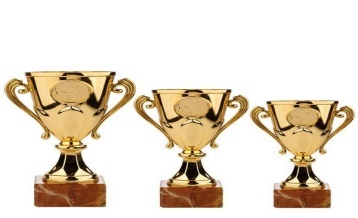 If you are interested, you are welcomed to donate trophies or other prizes. In such case the kennel name and breeder´s name will be stated on the trophy and in the catalogue. If you are interested in a sponsor donation, please contact:  ----------------------------------------------------------------------------------------------------------------------------------------------------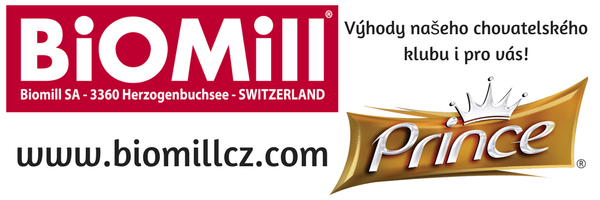 The general sponsor1. entires close
25. 8. 2018             2. entries close15. 9. 20181st dog (including catalogue)Euro 40,-Euro 45,-2nd and every additional dogEuro 38,-Euro 43,-Honour classFree of chargeFree of chargeBaby, Puppy,  VeteranEuro 10,-Euro 15,-CompetitionsEuro 10,-Euro 15,-Account No. for entry payments: FIO  bankIBAN  CZ6120100000002501314517BIC/SWIFT  FIOBCZPPXXXDetail of Charges: SHA – each part pays the fees of its bank